Проект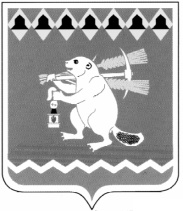 КОМИТЕТ ПО УПРАВЛЕНИЮ МУНИЦИПАЛЬНЫМ ИМУЩЕСТВОМ АРТЕМОВСКОГО ГОРОДСКОГО ОКРУГАР А С П О Р Я Ж Е Н И Еот _____________      			                                                                               № ___             О внесении изменений  в Административный регламент исполнения муниципальной функции «Осуществление муниципального земельного контроля в границах Артемовского городского округа»,  утвержденный распоряжением  Комитета по управлению муниципальным имуществом Артемовского городского округа от 27.09.2017 № 475В соответствии с Постановлением Правительства Свердловской области  от 17.10.2019  № 687-ПП «О внесении изменений в постановление Правительства Свердловской области от 28.06.2012 № 703-ПП «Об утверждении Порядка разработки и принятия административных регламентов осуществления муниципального контроля на территории Свердловской области», руководствуясь статьей 33 Устава Артемовского городского округа,  Положением о Комитете по управлению муниципальным имуществом Артемовского городского округа, утвержденным решением Артемовской Думы от 12.12.2005 № 590, 1. Внести в Административный регламент исполнения муниципальной функции «Осуществление муниципального земельного контроля в границах Артемовского городского округа»,  утвержденный распоряжением  Комитета по управлению муниципальным имуществом Артемовского городского округа от 27.09.2017 № 475 (далее - Регламент), следующие изменения:1)  пункт 4 Регламента изложить в следующей редакции:«4. Перечень нормативных правовых актов, регулирующих осуществление муниципального земельного контроля, с указанием их реквизитов и источников официального опубликования размещен на официальных сайтах Артемовского городского округа (http://artemovsky66.ru) и Комитета по управлению имуществом (http://artkumi.ru) в информационно-телекоммуникационной сети «Интернет, в региональной  государственной информационной системе « Реестр государственных услуг и муниципальных услуг (функций) Свердловской области» (далее – региональный реестр) и федеральной  государственной информационной системе «Единый портал государственных и муниципальных услуг (функций)» (далее – Единый портал).Комитет по управлению имуществом обеспечивает размещение и актуализацию перечня указанных нормативных правовых актов, регулирующих осуществление муниципального земельного контроля, на официальных сайтах Артемовского городского округа и Комитета по управлению имуществом в информационно – телекоммуникационной сети «Интернет», а также в соответствующем разделе регионального реестра.»;2) пункт 13 Регламента изложить в следующей редакции:«13. Порядок информирования об осуществлении муниципального земельного контроля:13.1. Информирование о порядке осуществления муниципального земельного контроля, сведений о ходе осуществления муниципального земельного контроля осуществляется непосредственно специалистами Комитета по управлению имуществом при личном приеме и по телефону, при письменном обращении и электронной почте.13.2  Информация о месте нахождения, графиках (режиме) работы, номерах контактных телефонов, адресах электронной почты и официальном сайте Комитета по управлению имуществом, справочные телефоны организаций, участвующих в осуществлении муниципального земельного контроля информация о порядке осуществления муниципального земельного контроля, размещена: на официальном сайте Комитета по управлению муниципальным имуществом в информационно-телекоммуникационной сети «Интернет» (http://artkumi.ru/);на официальном сайте Артемовского городского округа в информационно-телекоммуникационной сети «Интернет» (http://artemovsky66.ru/) и информационных стендах Администрации Артемовского городского округа;в региональном реестре;на Едином портале по адресу (https://www.gosuslugi.ru/310400/1/info);а также предоставляется непосредственно специалистами Комитета по управлению имуществом:- путем устного консультирования на личном приеме;- по телефону, электронной почте;- письменным сообщением на письменное обращение в срок, не превышающий 30 календарных дней со дня его регистрации.Информирование граждан о порядке осуществления муниципального земельного контроля может осуществляться с использованием средств автоинформирования (при реализации технической возможности).13.3  Консультации предоставляются по следующим вопросам:- о процедуре исполнения муниципальной функции;- о перечне предоставляемых при проверке документов и предъявляемых к ним требованиям;- о требованиях муниципальных правовых актов, законодательства в сфере собственной компетенции;- о времени приема заинтересованных лиц;- о сроке исполнения муниципальной функции;- о порядке обжалования действий (бездействия) и решений, осуществляемых и принимаемых в ходе исполнения муниципальной функции.13.4. Продолжительность приема для проведения консультации об исполнении муниципальной функции составляет не более 15 минут.13.5. Основными требованиями к информированию о порядке осуществления муниципального земельного контроля, являются достоверность предоставляемой информации, четкость в изложении информации, полнота информирования. Устное информирование должно проводиться с использованием официально-делового стиля речи.  13.6. Муниципальный земельный контроль осуществляется без взимания платы с лица, в отношении которого проводятся мероприятия по контролю.2. Опубликовать распоряжение в газете «Артемовский рабочий» и разместить на официальном сайте Комитета по управлению муниципальным имуществом Артемовского городского округа в информационно-телекоммуникационной сети «Интернет».3.  Контроль  за исполнением распоряжения оставляю за собой.Председатель                                                                                           В.А. Юсупова